The Priory Parish CE Primary School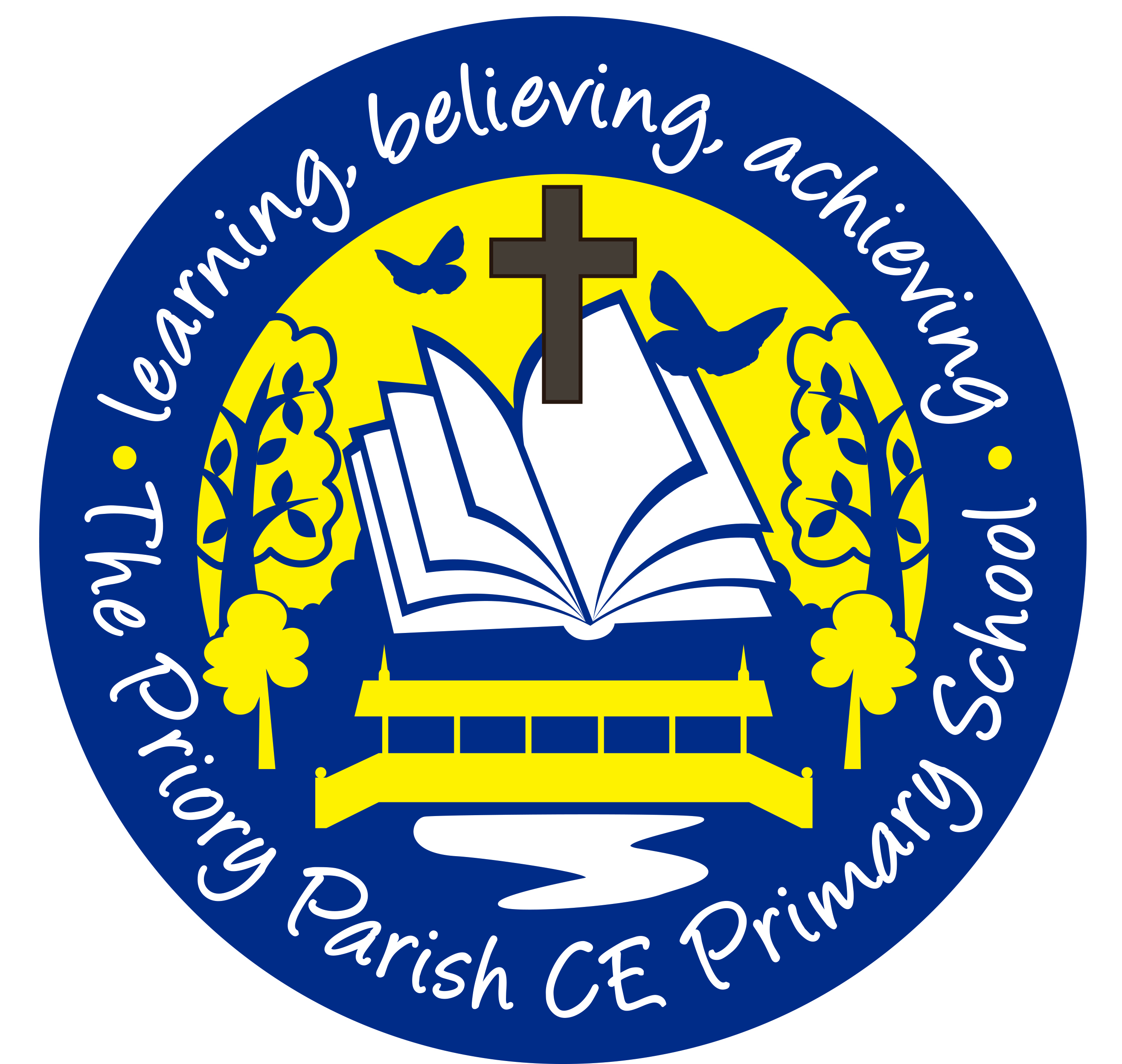 New School BadgeAfter consultation with our school council we have re-designed our school badge. Our pupils felt there should be key images that represent our church school status, learning and Birkenhead Park. You will see the new badge at the top of this newsletter as well as our school uniform policy. There is no expectation that uniform with our new badge and logo needs to be worn from September. By the summer of 2018 new uniform will contain the new badge. The design has been sent to the uniform shop in Birkenhead who will have our current design.Sports DayNo doubt you are aware that for the last few years we have held our sports day at Birkenhead Boys Club on Watson Street. Last year many of our families enquired as to why they could not attend. We have listened. This year it will be split over two days. One for F2, Year 1 and Year 2 (Thursday 6th July) . The other for Year 3, 4, 5 and 6 (Wednesday 7th July). Both will run from approximately 9.30 – 12.00 This is in order that we can invite parents/carers and families. We will send more information nearer the time. We hope that you will support us in this so that we can continue it in years to come.Attendance Overall attendance from year 1 to 6 is 95%. It is disappointing to see that several of our classes attendance has dropped this term. Every day missed is crucial to the development of your child. Please aim to get in by 8.50 ready to go into school for 8.55am.Well done to all the classes who have improved. Let’s keep that going until the end of the year.Summer 1 – 2017 NewsletterDear ParentsOver the last few weeks I have had the great pleasure of taking a group of boys and girls, year 5 and 6, to Birkenhead Park Rugby club for a tag rugby competition. This culminated on Tuesday with our gallant team finishing third and only being beaten by the eventual winners. All in all a very successful campaign. As I reflected on why they had done so well, much of it centred around core values that are necessary for success in any aspect of life: determination, hard work over a long time, team work, perseverance and support of one another. I was very proud. This has been a good term. One in which Year 2 and Year 6 have shown diligence, independence and skill in completing their statutory SAT exams. Our Eco team has once again been leading the way in caring for the environment by supporting beach clean ups in New Brighton. No doubt you have noticed how well their potatoes and tomatoes are doing in the raised beds. Children continue to enjoy art, Spanish, climbing and church clubs. Can I also thank a group of year 4 children who have really helped me over the last couple of weeks. You may not be aware but our site manager, Mr Jackson, has been poorly after an operation. We have a great deal of litter that is either dropped at home time or blow in from the streets. He does a great job trying to keep our school tidy. Without him this task was left to me. However, I didn’t have to do it for long as I was approached by several of our wonderful pupils who really wanted to take this responsibility. They have continued to do this; taking pride in their job. Their efforts make a big difference. Thankyou.Have a lovely half term holiday and we look forward to seeing you back on Tuesday 6th June. Mr EdwardsF2 –93.38% Year 1 – 95.32% Year 2 – 95.92% Year 3 – 94.66%Year 4 – 93.32%Year 5 – 94.55% Year 694.93% 